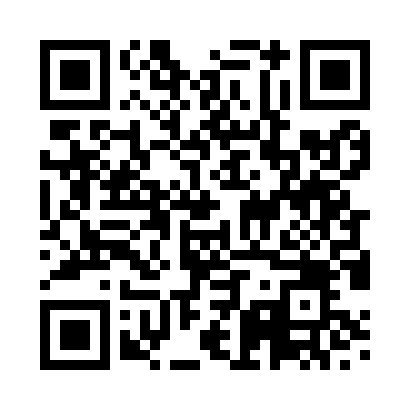 Ramadan times for Asyut, EgyptMon 11 Mar 2024 - Wed 10 Apr 2024High Latitude Method: NonePrayer Calculation Method: Egyptian General Authority of SurveyAsar Calculation Method: ShafiPrayer times provided by https://www.salahtimes.comDateDayFajrSuhurSunriseDhuhrAsrIftarMaghribIsha11Mon4:454:456:0912:053:296:026:027:1712Tue4:444:446:0812:053:296:036:037:1813Wed4:434:436:0712:053:296:036:037:1814Thu4:414:416:0612:043:296:046:047:1915Fri4:404:406:0412:043:296:046:047:1916Sat4:394:396:0312:043:296:056:057:2017Sun4:384:386:0212:033:296:056:057:2018Mon4:374:376:0112:033:296:066:067:2119Tue4:364:366:0012:033:306:066:067:2120Wed4:354:355:5912:033:306:076:077:2221Thu4:334:335:5812:023:306:076:077:2322Fri4:324:325:5712:023:306:086:087:2323Sat4:314:315:5612:023:306:086:087:2424Sun4:304:305:5412:013:296:096:097:2425Mon4:294:295:5312:013:296:096:097:2526Tue4:274:275:5212:013:296:106:107:2527Wed4:264:265:5112:013:296:106:107:2628Thu4:254:255:5012:003:296:116:117:2729Fri4:244:245:4912:003:296:116:117:2730Sat4:234:235:4812:003:296:126:127:2831Sun4:214:215:4711:593:296:126:127:281Mon4:204:205:4611:593:296:136:137:292Tue4:194:195:4511:593:296:136:137:303Wed4:184:185:4311:583:296:146:147:304Thu4:164:165:4211:583:296:146:147:315Fri4:154:155:4111:583:296:156:157:326Sat4:144:145:4011:583:286:156:157:327Sun4:134:135:3911:573:286:166:167:338Mon4:124:125:3811:573:286:166:167:349Tue4:104:105:3711:573:286:176:177:3410Wed4:094:095:3611:563:286:176:177:35